ANIOŁY, ANIOŁKI, ANIOŁECZKIXVI-ta Edycja Konkursu Plastycznego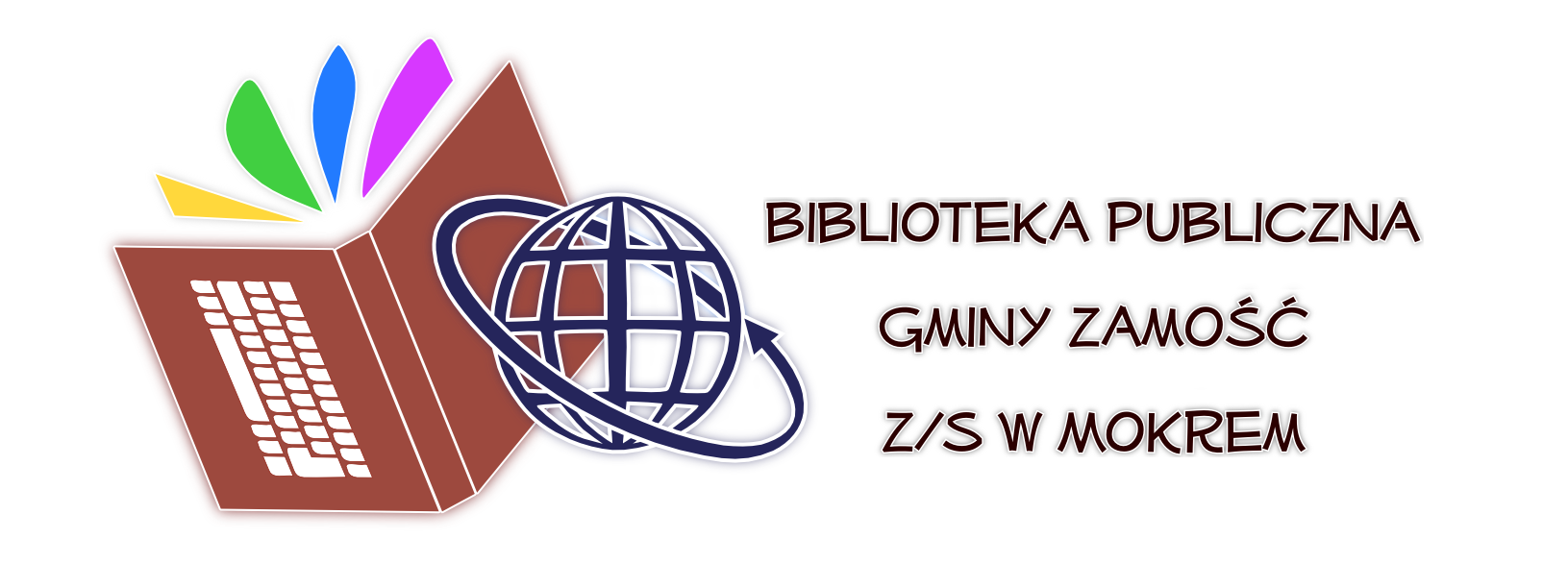 (pod patronatem Wójta Gminy Zamość)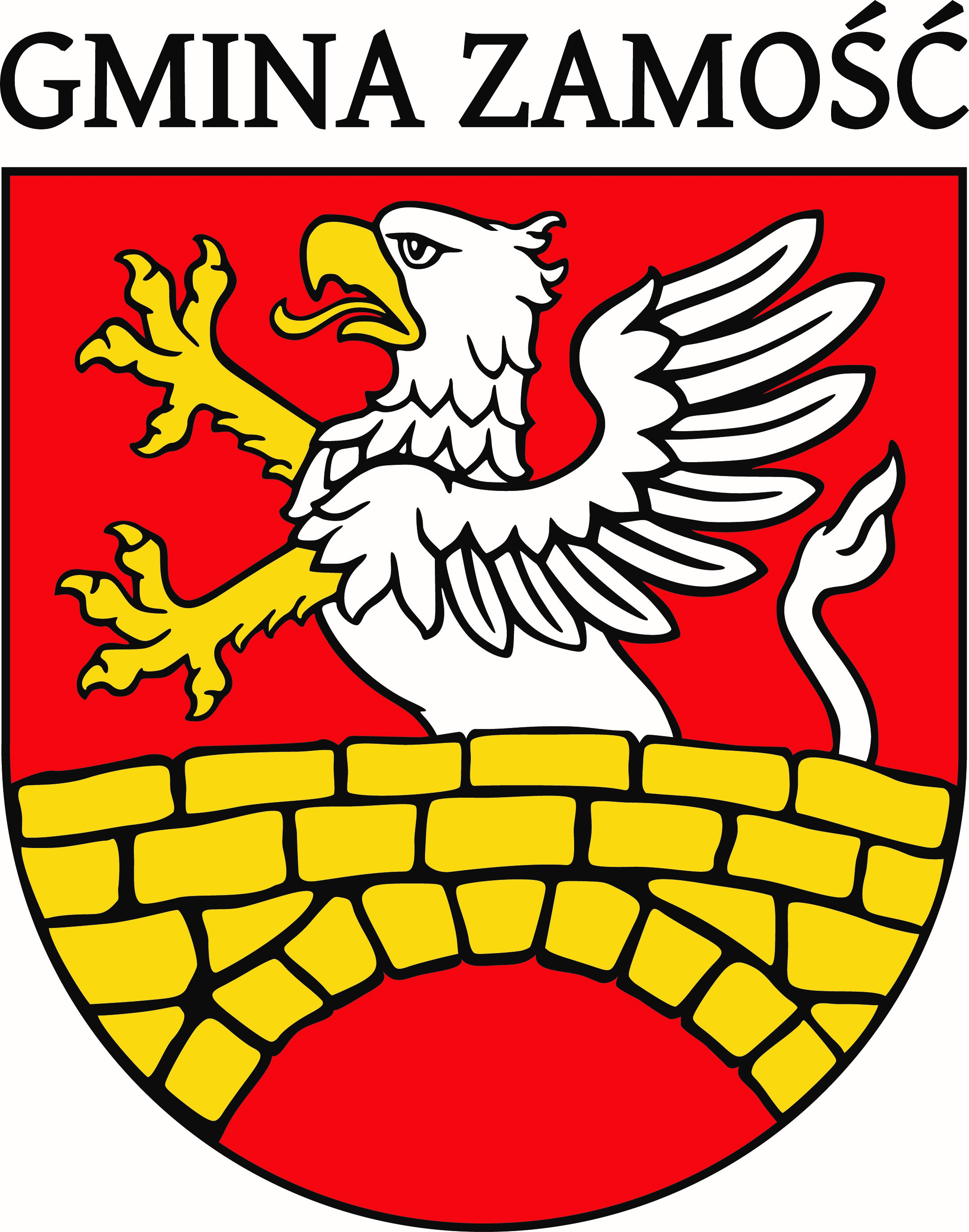 OSOBY NAGRODZONE
Szkoła Podstawowa w PniówkuWIEK: PRZEDSZKOLE, kl. 0 (do 6 lat)Berdak Julia Domańska Julia Homa Eliza Kobel Ewa Kostrubiec Adam Magdziak Emilia Olech Natalka Rycyk Martyna Szawarzyński Marcel Włoch Aleksandra Wójtowicz Krzysztof WIEK: KL. I - IIIDziadko Nikola Naworol Martyna Stawarski Jan Szostak Bartłomiej Wileńska Nikola Ziemiński Wiktor WIEK: KL. IV - VIBochenko Weronika Kotliński Filip Kudyk Magdalena Kudyk Szymon Puhacz Klaudia Puhacz Paulina Stawarski Bartłomiej Zielonka Julia WIEK: KL. VII - VIII, LICEUMSzpindor Piotr 